Акция «Пешеходный переход» в дошкольных группах.Мероприятия, посвященные теме ПДД, всегда актуальны в дошкольных учреждениях, так как там дети могут понять и усвоить знания о правилах дорожного движения, дорожных знаках, поведении на дороге не только в беседе, но и наглядно. Поэтому, 18 сентября, в дошкольной старшей группе прошло мероприятие по правилам дорожного движения «Пешеходный переход», где ребята закрепляли знания о правилах перехода по пешеходной дорожке, рассматривали знак «Пешеходный переход», дорожные знаки, участвовали в постановочной ситуации с автомобилем и переходом через дорогу по пешеходному переходу. По окончании мероприятия дети придумывали интересные истории «Нужно соблюдать правила движения, потому что…», в которых отображаются знания, что такие мероприятия помогают дошкольникам понять важность выполнения ПДД.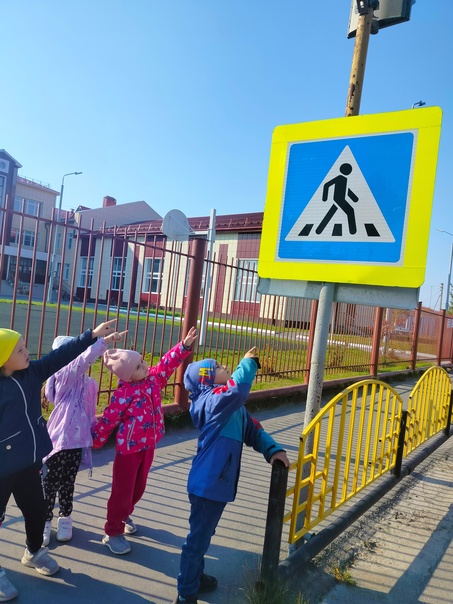 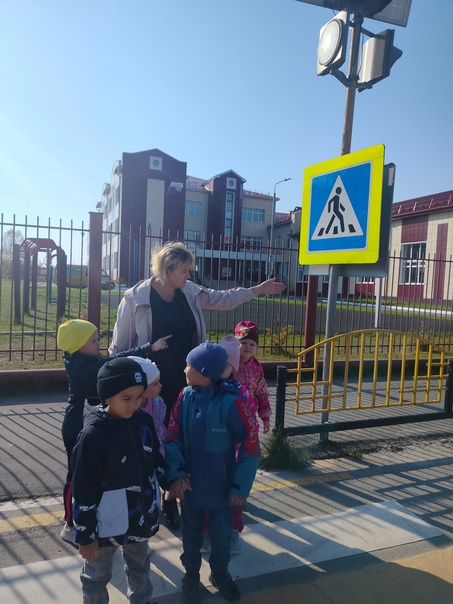 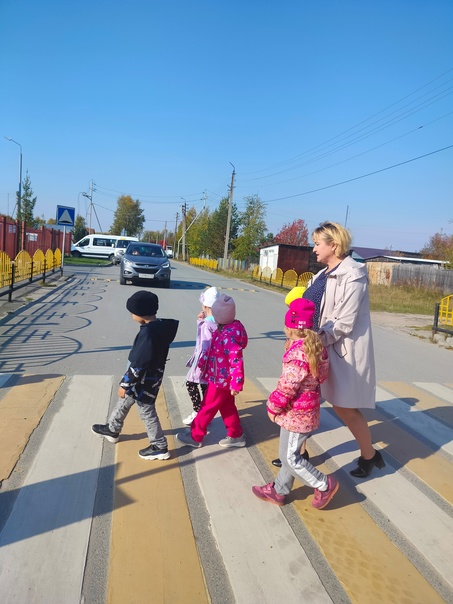 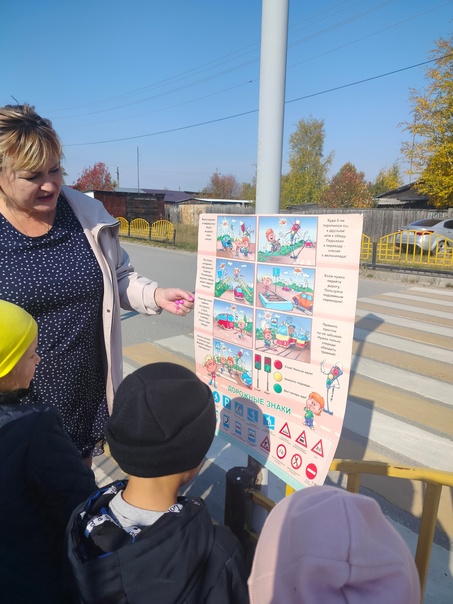 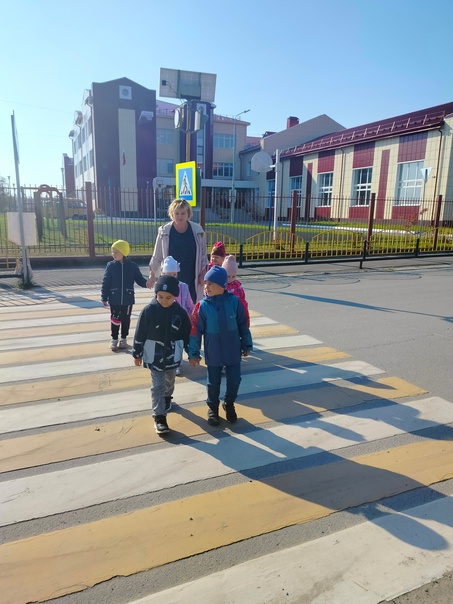 